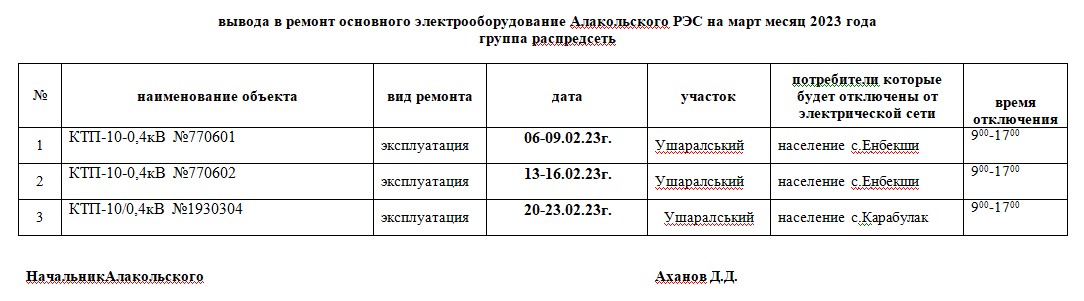 График вывода в ремонт основного электрооборудование Аксуского РЭС по распредсетям на март  месяц 2023 года                                                                   Начальник   АкРЭС                                                           Кудайберген А.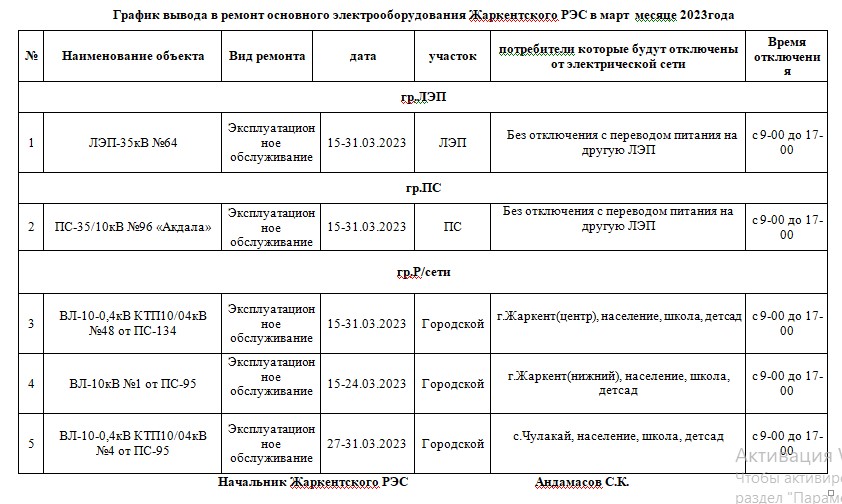 График вывода в ремонт основного электрооборудование Сарканский РЭС за март месяц 2023 годагруппа распредсеть                                          Начальник ТК РЭС                                                    Чильменбетов  А.Д. Начальник Уш РЭС                                              Жапаркулов Р.А.№ п/пНаименование и диспетчерский номер отключаемого электрооборудования Вид ремонтаДата отключения Подразделение Наименование объекта и населенного пункта, где будет отключение электроэнергииВремя отключения1ВЛ-10кВ №5 от ПС-180ЭО 01.03.2023-10.03.2023ЖансугуровЖансугуровБез откл.2ВЛ-0.4кВ от КТП-10/0.4кВ №80-05-01-09ЭО 13.03.2023-17.03.2023ЖансугуровЖансугуровБез откл.3КТП-10/0.4кВ  №80-05-01-09ЭО 20.03.2023-31.03.2023ЖансугуровЖансугуровБез откл.4ВЛ-10кВ №1  от ПС-173ЭО 01.03.2023-10.03.2023АксуАксуБез откл.5ВЛ-0.4кВ от КТП-10/0.4кВ №73-01-01-05ЭО 13.03.2023-17.03.2023АксуАксуБез откл.6КТП-10/0.4кВ  №73-01-01-05ЭО 20.03.2023-31.03.2023АксуАксуБез откл.7ВЛ-10кВ №1 от ПС-23ЭО 01.03.2023-10.03.2023КаракозКаракозБез откл.8 ВЛ-0,4 кВ от КТП-10/0.4кВ №23-01-01-02ЭО 13.03.2023-17.03.2023КаракозКаракозБез откл.9КТП -10/0,4 кВ №23-01-01-02ЭО20.03.2023-31.03.2023КаракозКаракозБез откл.10ВЛ-10 кВ № 5 от ПС-171ЭО01.03.2023-10.03.2023КапалКошкентал, КопалыБез откл.11ВЛ-0.4кВ от КТП-10/0.4кВ № 71-05-01-05ЭО 13.03.2023-17.03.2023КапалКошкентал, КопалыБез откл.12КТП-10/0,4 кВ № 71-05-01-05ЭО20.03.2023-31.03.2023КапалКошкентал, КопалыБез откл.13ВЛ-10 кВ № 5 от ПС-117ЭО 01.03.2023-10.03.2023АрасанАрасанБез откл.14ВЛ-0.4кВ от КТП-10/0.4кВ № 17-05-01-02ЭО 13.03.2023-17.03.2023АрасанАрасанБез откл.15КТП-10/0,4 кВ № 17-05-01-02ЭО20.03.2023-31.03.2023АрасанАрасанБез откл.16ВЛ-10 кВ № 6 от ПС-1ТЭО 01.03.2023-03.03.2023АлажидеАлажидеБез откл.17ВЛ-0.4кВ от КТП-10/0.4кВ № 1Т-06-01ЭО 06.03.2023-07.03.2023АлажидеАлажидеБез откл.18КТП-10/0,4 кВ № 1Т-06-01ЭО09.03.2023-10.03.2023АлажидеАлажидеБез откл.График выводов в  ремонтосновного электрооборудование Карабулақского РЭС на март месяц 2023 годагруппа распредсетьГрафик вывода в ремонтГрафик вывода в ремонтГрафик вывода в ремонтГрафик вывода в ремонтГрафик вывода в ремонтГрафик вывода в ремонтГрафик вывода в ремонтпо распредсетям Коксуского РЭС на март месяц 2023 года.по распредсетям Коксуского РЭС на март месяц 2023 года.по распредсетям Коксуского РЭС на март месяц 2023 года.по распредсетям Коксуского РЭС на март месяц 2023 года.по распредсетям Коксуского РЭС на март месяц 2023 года.по распредсетям Коксуского РЭС на март месяц 2023 года.по распредсетям Коксуского РЭС на март месяц 2023 года.№ п/пНаименование и диспетчерский номер отключаемого электрооборудованияВид                 ремонтаДата отключенияПодразделениеНаименование объекта и населенного пункта, где будет отключение электроэнергииВремя отключения1КТП-10/0,4 кВ                           №165-02-04Эксплуатация01.03.2023-31.03.2023Балпыкский  участок р/сс.Балпык би ТОО "Шанырак"09:00 - 17:002ВЛ-10 кВ №2 от                                                                   ПС-165Эксплуатация01.03.2023-31.03.2023Балпыкский  участок р/сс.Балпык би "Маслозавод"09:00 - 17:003КТП-10/0,4 кВ                         №165-02-01Эксплуатация01.03.2023-31.03.2023Балпыкский  участок р/сс.Балпық би ул.Ибраимова ул.Жетысу ул.Калдарбекова ул.Мусабек ул.Саткынова09:00 - 17:004ВЛ-0,4 кВ от                                                              ТП 165-02-01Эксплуатация01.03.2023-31.03.2023Балпыкский  участок р/сс.Балпық би ул.Ибраимова ул.Жетысу ул.Калдарбекова ул.Мусабек ул.Саткынова09:00 - 17:005ВЛ-10 кВ №2 от                             ПС-165Эксплуатация01.03.2023-31.03.2023Балпыкский  участок р/сс.Балпық би ул.Ибраимова ул.Жетысу ул.Калдарбекова ул.Мусабек ул.Саткынова09:00 - 17:006КТП-10/0,4 кВ                    №165-02-02Эксплуатация01.03.2023-31.03.2023Балпыкский  участок р/сс.Балпык би ул. Исабаева ул.Курманова ул.Маметова 09:00 - 17:007ВЛ-0,4 кВ от                                     ТП 165-02-02Эксплуатация01.03.2023-31.03.2023Балпыкский  участок р/сс.Балпык би ул. Исабаева ул.Курманова ул.Маметова 09:00 - 17:008КТП-10/0,4 кВ                               №165-02-03Эксплуатация01.03.2023-31.03.2023Балпыкский  участок р/сс.Балпык би ул. Исабаева (хутор)09:00 - 17:009ВЛ-0,4 кВ от                                       ТП 165-02-03Эксплуатация01.03.2023-31.03.2023Балпыкский  участок р/сс.Балпык би ул. Исабаева (хутор)09:00 - 17:0010КТП-10/0,4 кВ                                   №165-02-04Эксплуатация01.03.2023-31.03.2023Балпыкский  участок р/сс.Балпык би ТОО "Шанырак"09:00 - 17:0011ВЛ-0,4 кВ от                                        ТП 165-02-04Эксплуатация01.03.2023-31.03.2023Балпыкский  участок р/сс.Балпык би ТОО "Шанырак"09:00 - 17:0012КТП-10/0,4 кВ                                 №166-03-02Эксплуатация01.03.2023-31.03.2023Балпыкский  участок р/сс.Актекше ул.Абая,Шаган09:00 - 17:0013ВЛ-0,4 кВ от                                                                    ТП 166-03-02Эксплуатация01.03.2023-31.03.2023Балпыкский  участок р/сс.Актекше ул.Абая,Шаган09:00 - 17:0014ВЛ-10 кВ №3 от                             ПС-166Эксплуатация01.03.2023-31.03.2023Балпыкский  участок р/сс.Актекше ул.Абая,Шаган09:00 - 17:0015КТП-10/0,4 кВ                            №166-03-03Эксплуатация01.03.2023-31.03.2023Балпыкский  участок р/сс.Актекше "Зерноток Каблиса"09:00 - 17:0016ВЛ-0,4 кВ от                                 ТП 166-03-03Эксплуатация01.03.2023-31.03.2023Балпыкский  участок р/сс.Актекше "Зерноток Каблиса"09:00 - 17:0017КТП-10/0,4 кВ                             №166-03-04Эксплуатация01.03.2023-31.03.2023Балпыкский  участок р/сс.Актекше ул.Жамбыла ул.Койшыбеков09:00 - 17:0018ВЛ-0,4 кВ от                                   ТП 166-03-04Эксплуатация01.03.2023-31.03.2023Балпыкский  участок р/сс.Актекше ул.Жамбыла ул.Койшыбеков09:00 - 17:0019КТП-10/0,4 кВ             №165-06-01Эксплуатация01.03.2023-31.03.2023Балпыкский  участок р/сс.Балпық би ул.Мынба-ева,Даулетова,Жолбарыс би,Ауэзова09:00 - 17:0020ВЛ-0,4 кВ от                      ТП 165-06-01Эксплуатация01.03.2023-31.03.2023Балпыкский  участок р/сс.Балпық би ул.Мынба-ева,Даулетова,Жолбарыс би,Ауэзова09:00 - 17:0021КТП-10/0,4 кВ             №165-06-02Эксплуатация01.03.2023-31.03.2023Балпыкский  участок р/сс.Балпық би ул.Валиханова,Казыбек би09:00 - 17:0022ВЛ-0,4 кВ от              ТП 165-06-02Эксплуатация01.03.2023-31.03.2023Балпыкский  участок р/сс.Балпық би ул.Валиханова,Казыбек би09:00 - 17:0023КТП-10/0,4 кВ             №165-06-03Эксплуатация01.03.2023-31.03.2023Балпыкский  участок р/сс.Балпық би ул.Айтеке би, Ескельды би, Солтанбай батыра09:00 - 17:0024ВЛ-0,4 кВ от              ТП 165-06-03Эксплуатация01.03.2023-31.03.2023Балпыкский  участок р/сс.Балпық би ул.Айтеке би, Ескельды би, Солтанбай батыра09:00 - 17:0025КТП-10/0,4 кВ             №165-06-04Эксплуатация01.03.2023-31.03.2023Балпыкский  участок р/сс.Балпық би ул.Толе би09:00 - 17:0026ВЛ-0,4 кВ от              ТП 165-06-04Эксплуатация01.03.2023-31.03.2023Балпыкский  участок р/сс.Балпық би ул.Толе би09:00 - 17:0027КТП-10/0,4 кВ             №165-06-05Эксплуатация01.03.2023-31.03.2023Балпыкский  участок р/сс.Балпық би ул.Толе би, Измайлова09:00 - 17:0028ВЛ-0,4 кВ от              ТП 165-06-05Эксплуатация01.03.2023-31.03.2023Балпыкский  участок р/сс.Балпық би ул.Толе би, Измайлова09:00 - 17:0029КТП-10/0,4 кВ             №165-06-09Эксплуатация01.03.2023-31.03.2023Балпыкский  участок р/сс.Балпық би ул.Исабаева, Бакумова,Айтеке би09:00 - 17:0030ВЛ-0,4 кВ от              ТП 165-06-09Эксплуатация01.03.2023-31.03.2023Балпыкский  участок р/сс.Балпық би ул.Исабаева, Бакумова,Айтеке би09:00 - 17:0031КТП-10/0,4 кВ             №165-06-12Эксплуатация01.03.2023-31.03.2023Балпыкский  участок р/сс.Балпық би ул.Балпык би, Измайлова09:00 - 17:0032ВЛ-0,4 кВ от              ТП 165-06-12Эксплуатация01.03.2023-31.03.2023Балпыкский  участок р/сс.Балпық би ул.Балпык би, Измайлова09:00 - 17:0033КТП-10/0,4 кВ             №165-06-13Эксплуатация01.03.2023-31.03.2023Балпыкский  участок р/сс.Балпық би ул. Кабанбай батыра,Мырзабекова09:00 - 17:0034ВЛ-0,4 кВ от              ТП 165-06-13Эксплуатация01.03.2023-31.03.2023Балпыкский  участок р/сс.Балпық би ул. Кабанбай батыра,Мырзабекова09:00 - 17:0035ПС-165 ВЛ-10 кВ № 6 до ЛР 165-06-01Эксплуатация01.03.2023-31.03.2023Балпыкский  участок р/сс.Балпық би09:00 - 17:0036КТП-10/0,4 кВ             №165-06-14Эксплуатация01.03.2023-31.03.2023Балпыкский  участок р/сс.Балпық би ул.Исабаева09:00 - 17:0037ВЛ-0,4 кВ от              ТП 165-06-14Эксплуатация01.03.2023-31.03.2023Балпыкский  участок р/сс.Балпық би ул.Исабаева09:00 - 17:0038КТП-10/0,4 кВ             №165-06-15Эксплуатация01.03.2023-31.03.2023Балпыкский  участок р/сс.Балпық би ул. Кабанбай батыра,Мырзабекова09:00 - 17:0039ВЛ-0,4 кВ от              ТП 165-06-15Эксплуатация01.03.2023-31.03.2023Балпыкский  участок р/сс.Балпық би ул. Кабанбай батыра,Мырзабекова09:00 - 17:0040КТП-10/0,4 кВ             №165-06-16Эксплуатация01.03.2023-31.03.2023Балпыкский  участок р/сс.Балпық би Акимат р-на09:00 - 17:0041ВЛ-0,4 кВ от              ТП 165-06-16Эксплуатация01.03.2023-31.03.2023Балпыкский  участок р/сс.Балпық би Акимат р-на09:00 - 17:0042КТП-10/0,4 кВ             №165-06-17Эксплуатация01.03.2023-31.03.2023Балпыкский  участок р/сс.Балпық би ул. Жалайыри,Байтурсынова09:00 - 17:0043ВЛ-0,4 кВ от              ТП 165-06-17Эксплуатация01.03.2023-31.03.2023Балпыкский  участок р/сс.Балпық би ул. Жалайыри,Байтурсынова09:00 - 17:0044ПС-165 ВЛ-10 кВ № 6 за ЛР 165-06-01Эксплуатация01.03.2023-31.03.2023Балпыкский  участок р/сс.Балпық би09:00 - 17:0045КТП-10/0,4 кВ             №165-06-18Эксплуатация01.03.2023-31.03.2023Балпыкский  участок р/сс.Балпық би м-н Шадрина09:00 - 17:0046ВЛ-0,4 кВ от              ТП 165-06-18Эксплуатация01.03.2023-31.03.2023Балпыкский  участок р/сс.Балпық би м-н Шадрина09:00 - 17:0047КТП-10/0,4 кВ             №165-06-19Эксплуатация01.03.2023-31.03.2023Балпыкский  участок р/сс.Балпық би м-н Шадрина09:00 - 17:0048ВЛ-0,4 кВ от              ТП 165-06-19Эксплуатация01.03.2023-31.03.2023Балпыкский  участок р/сс.Балпық би м-н Шадрина09:00 - 17:0049ВЛ-0,4 кВ от КТП-10/0,4 кВ №45-03-01Эксплуатация01.03.2023-31.03.2023Балпыкский  участок р/сс.Мамбет, Теплица09:00 - 17:0050КТП-10/0,4 кВ №45-03-01Эксплуатация01.03.2023-31.03.2023Балпыкский  участок р/сс.Мамбет, Теплица09:00 - 17:0051ВЛ-0,4 кВ от КТП-10/0,4 кВ №45-03-02Эксплуатация01.03.2023-31.03.2023Балпыкский  участок р/сс.Мамбет, МТМ09:00 - 17:0052КТП-10/0,4 кВ №45-03-02Эксплуатация01.03.2023-31.03.2023Балпыкский  участок р/сс.Мамбет, МТМ09:00 - 17:0053ВЛ-0,4 кВ от КТП-10/0,4 кВ №45-03-03Эксплуатация01.03.2023-31.03.2023Балпыкский  участок р/сс.Мамбет, ул.Абдрахманов, Алпысбаев, Жастар, Кадыров, Кешуов, Көксу, Кыстаубаев, Мамбет, Муратбаева.09:00 - 17:0054КТП-10/0,4 кВ №45-03-03Эксплуатация01.03.2023-31.03.2023Балпыкский  участок р/сс.Мамбет, ул.Абдрахманов, Алпысбаев, Жастар, Кадыров, Кешуов, Көксу, Кыстаубаев, Мамбет, Муратбаева.09:00 - 17:0055ВЛ-0,4 кВ от КТП-10/0,4 кВ №45-03-04Эксплуатация01.03.2023-31.03.2023Балпыкский  участок р/сс.Мамбет, ул.Адильбеков, Булықов, Қадыров, Кыстаубаев, Мәмбет, Нартбай Датқа, Шалабаев 09:00 - 17:0056КТП-10/0,4 кВ №45-03-04Эксплуатация01.03.2023-31.03.2023Балпыкский  участок р/сс.Мамбет, ул.Адильбеков, Булықов, Қадыров, Кыстаубаев, Мамбет, Нартбай Датка, Шалабаев 09:00 - 17:0057ВЛ-10 кВ №3  от ПС-45Эксплуатация01.03.2023-31.03.2023Балпыкский  участок р/сс.Мамбет 09:00 - 17:0058ВЛ-0,4 кВ от КТП-10/0,4 кВ №45-03-05Эксплуатация01.03.2023-31.03.2023Балпыкский  участок р/сс.Мамбет, ул.Адильбеков, Булыков, Бақтыбаев, Жамбыл, Мамытаева, Нартбай Датка09:00 - 17:0059КТП-10/0,4 кВ №45-03-05Эксплуатация01.03.2023-31.03.2023Балпыкский  участок р/сс.Мамбет,Адильбеков, Булыков, Бактыбаев, Жамбыл, Мамытаева, Нартбай Датка09:00 - 17:0060ВЛ-0,4 кВ от КТП-10/0,4 кВ №45-03-07Эксплуатация01.03.2023-31.03.2023Балпыкский  участок р/сс.Енбекшиказах ул.Бабашева,Алтынсарина,Лабильданова09:00 - 17:0061КТП-10/0,4 кВ №45-03-07Эксплуатация01.03.2023-31.03.2023Балпыкский  участок р/сс.Енбекшиказах ул.Бабашева,Алтынсарина,Лабильданова09:00 - 17:0062ВЛ-0,4 кВ от КТП-10/0,4 кВ №45-03-08Эксплуатация01.03.2023-31.03.2023Балпыкский  участок р/сс.Енбекшиказах МТМ09:00 - 17:0063КТП-10/0,4 кВ №45-03-08Эксплуатация01.03.2023-31.03.2023Балпыкский  участок р/сс.Енбекшиказах МТМ09:00 - 17:0064ВЛ-0,4 кВ от КТП-10/0,4 кВ №45-03-03Эксплуатация01.03.2023-31.03.2023Балпыкский  участок р/сс.Мамбет, ул.Абдрахманов, Алпысбаев, Жастар, Кадыров, Кешуов, Көксу, Кыстаубаев, Мамбет, Муратбаева.09:00 - 17:0065ВЛ-0,4 кВ от КТП-10/0,4 кВ №45-03-04Эксплуатация01.03.2023-31.03.2023Балпыкский  участок р/сс.Мамбет, ул.Адильбеков, Булыков, Кадыров, Кыстаубаев, Мамбет, Нартбай Датка, Шалабаев 09:00 - 17:0066ПС 47  ВЛ-10 кВ № 5Эксплуатация01.03.2023-31.03.2023Коксуский участок р/сс.Мұсабек09:00 - 17:0067КТП-10/0,4 кВ от ТП 47-05-01Эксплуатация01.03.2023-31.03.2023Коксуский участок р/сс.Мұсабек, крх"Айтқали"09:00 - 17:0068ВЛ-0,4 кВ от ТП 47-05-01Эксплуатация01.03.2023-31.03.2023Коксуский участок р/сс.Мұсабек, крх"Айтқали"09:00 - 17:0069КТП-10/0,4 кВ от ТП 47-05-03Эксплуатация01.03.2023-31.03.2023Коксуский участок р/сс.Мұсабек, ул.Андасов, Тоқожагов, Найманбаев.09:00 - 17:0070ВЛ-0,4 кВ от ТП 47-05-03Эксплуатация01.03.2023-31.03.2023Коксуский участок р/сс.Мұсабек, ул.Андасов, Тоқожагов, Найманбаев.09:00 - 17:0071КТП-10/0,4 кВ от ТП 47-05-04Эксплуатация01.03.2023-31.03.2023Коксуский участок р/сс.Мұсабек, ул.Мұсабек, Абай, Естаев, Алибаев, Жамбыл.09:00 - 17:0072ВЛ-0,4 кВ от ТП 47-05-04Эксплуатация01.03.2023-31.03.2023Коксуский участок р/сс.Мұсабек, ул.Мұсабек, Абай, Естаев, Алибаев, Жамбыл.09:00 - 17:0073КТП-10/0,4 кВ от ТП 47-05-05Эксплуатация01.03.2023-31.03.2023Коксуский участок р/сс.Мұсабек, ул.Қараулов09:00 - 17:0074ВЛ-0,4 кВ от ТП 47-05-05Эксплуатация01.03.2023-31.03.2023Коксуский участок р/сс.Мұсабек, ул.Қараулов09:00 - 17:0075ПС 170  ВЛ-10 кВ № 3Эксплуатация01.03.2023-31.03.2023Коксуский участок р/сс.Муканчи, Надрызбек09:00 - 17:0076КТП-10/0,4 кВ от ТП 170-03-01Эксплуатация01.03.2023-31.03.2023Коксуский участок р/ск/х Еркин09:00 - 17:0077КТП-10/0,4 кВ от ТП 170-03-02Эксплуатация01.03.2023-31.03.2023Коксуский участок р/сс.Муканчи ул.Желтоксан,Ленина,Молд-агулова09:00 - 17:0078ВЛ-0,4 кВ от ТП 170-03-02Эксплуатация01.03.2023-31.03.2023Коксуский участок р/сс.Муканчи ул.Желтоксан,Ленина,Молд-агулова09:00 - 17:0079КТП-10/0,4 кВ от ТП 170-03-03Эксплуатация01.03.2023-31.03.2023Коксуский участок р/сс.Ондирис09:00 - 17:0080ВЛ-0,4 кВ от ТП 170-03-03Эксплуатация01.03.2023-31.03.2023Коксуский участок р/сс.Ондирис09:00 - 17:0081КТП-10/0,4 кВ от ТП 170-03-05Эксплуатация01.03.2023-31.03.2023Коксуский участок р/ск/х Туруспаев09:00 - 17:0082КТП-10/0,4 кВ от ТП 170-03-06Эксплуатация01.03.2023-31.03.2023Коксуский участок р/сс.Надрызбек09:00 - 17:0083ВЛ-0,4 кВ от ТП 170-03-06Эксплуатация01.03.2023-31.03.2023Коксуский участок р/сс.Надрызбек09:00 - 17:0084ПС-49 ВЛ-10 кВ №1Эксплуатация01.03.2023-31.03.2023Балпыкский  участок р/сс.Актекше, ул.Сугур, Акылбеков, Каблиса, Егимбаев, Жандосов, Койшыбеков.09:00 - 17:00Начальник Коксуского РЭС                                               Кешуов Т.М.Начальник Коксуского РЭС                                               Кешуов Т.М.Начальник Коксуского РЭС                                               Кешуов Т.М.Начальник Коксуского РЭС                                               Кешуов Т.М.Начальник Коксуского РЭС                                               Кешуов Т.М.Начальник Коксуского РЭС                                               Кешуов Т.М.Начальник Коксуского РЭС                                               Кешуов Т.М.              График вывода в ремонт основного электрооборудование Сарыозекского РЭС в март месяце 2023 года              График вывода в ремонт основного электрооборудование Сарыозекского РЭС в март месяце 2023 года              График вывода в ремонт основного электрооборудование Сарыозекского РЭС в март месяце 2023 года              График вывода в ремонт основного электрооборудование Сарыозекского РЭС в март месяце 2023 года              График вывода в ремонт основного электрооборудование Сарыозекского РЭС в март месяце 2023 года              График вывода в ремонт основного электрооборудование Сарыозекского РЭС в март месяце 2023 года              График вывода в ремонт основного электрооборудование Сарыозекского РЭС в март месяце 2023 года№наименованиевид ремонтаДни месяцаучасток откл. ПотрибителяВремя откл.Время откл.1ЛЭП 110кВ №170Экспл.обслуживание06-07.03.2023СарыозекСарыозек-Акбастау900-1700900-17002ЛЭП 110кВ №171Экспл.обслуживание09-10.03.2023СарыозекАкбастау-Басши900-1700900-17003ЛЭП 35кВ №86Экспл.обслуживание13-14.03.2023СарыозекКызылжар-Каспан900-1700900-17004ЛЭП 35кВ №92Экспл.обслуживание15-16.03.2023СарыозекСарыозек-Карачок-Коянкоз900-1700900-17005ПСТ 110/10 №107 Экспл.обслуживание19-20.01.2023СарыозекСамен900-1700900-17006ПСТ 35/10 №106Экспл.обслуживание20.03.2023СарыозекКарабайтал900-1700900-17007ВЛ-10/0,4кВ №260901Экспл.обслуживание24.03.2023СарыозекСарыозек900-1700900-17008ВЛ-0,4кВ от ТП-261001Экспл.обслуживание27-28.03.2023СарыозекСарыозек900-1700900-17009ВЛ-10/0,4кВ №350101-02Экспл.обслуживание29-30.03.2023СарыозекЖоламан900-1700900-1700Начальник Сарыозекского РЭС                             Жумахметов Е.Е.Начальник Сарыозекского РЭС                             Жумахметов Е.Е.Начальник Сарыозекского РЭС                             Жумахметов Е.Е.Начальник Сарыозекского РЭС                             Жумахметов Е.Е.Начальник Сарыозекского РЭС                             Жумахметов Е.Е.Начальник Сарыозекского РЭС                             Жумахметов Е.Е.Начальник Сарыозекского РЭС                             Жумахметов Е.Е.Начальник Сарыозекского РЭС                             Жумахметов Е.Е.№Наименование объекта Вид ремонтаДатаУчастокпотребители которые будет отключены от электрической сетивремя отключения1ВЛ-10 кВ  ВЛ-04 кВ КТП-10/04 кВ №8303 Эксплуатационное обслуживание 01-03.03.2023СарканскийНаселение г.Саркан900-17002ВЛ 10кВ, ВЛ-04 КТП-10/0,4кВ  № 8304 Эксплуатационное обслуживание 06-07. 03.2023СарканскийНаселение г.Саркан900-17003ВЛ-10кВ,ВЛ-0,4кВ,КТП-10/0,4кВ №7404 Эксплуатационное обслуживание09. 03.2023АлмалинскийНаселение г.Алмалы900-17004ВЛ-10кВ, ВЛ-0,4кВ КТП-10/0,4кВ №7407Эксплуатационное обслуживание9-10. 03.2023АлмалинскийНаселение г.Алмалы900-17005ВЛ-10кВ, ВЛ-0,4кВ КТП-10/0,4кВ №2104 Эксплуатационное обслуживание 13-14. 03.2023Алмалинский Население С.Шекарашы900-17006ВЛ-10кВ, ВЛ-0,4кВ КТП-10/0,4кВ №8403 Эксплуатационное обслуживание 15-16. 03.2023ЕкиашинскийНаселение п. Екиаша900-17007ВЛ-10кВ, ВЛ-0,4кВ КТП-10/0,4кВ №РП203 Эксплуатационное обслуживание 16-17. 03.2023ЕкиашинскийНаселение п. Екиаша900-17008ВЛ-10кВ, ВЛ-0,4кВ КТП-10/0,4кВ №2403 Эксплуатационное обслуживание 20.03.2023ЧеркасскийНаселение п. Черкасск900-17009ВЛ-10кВ, ВЛ-0,4кВ КТП-10/0,4кВ №2503 Эксплуатационное обслуживание 24. 03.2023КойлыкскийНаселение п. Койлык900-170010ВЛ-10кВ, ВЛ-0,4кВ КТП-10/0,4кВ №3101 Эксплуатационное обслуживание24. 03.2023КойлыкскийНаселение с.Бакалы900-170011ВЛ-10кВ, ВЛ-0,4кВ КТП-10/0,4кВ №3Т03Эксплуатационное обслуживание27-28. 03.2023ЛепсинскийНаселение с.Лепсы900-170012ВЛ-10кВ, ВЛ-0,4кВ КТП-10/0,4кВ №3Т04Эксплуатационное обслуживание 29-30 03.2023ЛепсинскийНаселение с.Лепсы900-170013ВЛ-10кВ, ВЛ-0,4кВ КТП-10/0,4кВ №8604Эксплуатационное обслуживание 31. 03.2023ЛепсинскийНаселение с.Коктерек900-1700Начальник Сарканского РЭСНачальник Сарканского РЭСОрумбаев С.Т.Орумбаев С.Т.График вывода в ремонт основного электрооборудования Талдыкорганского РЭС в марте месяце 2023 годаГрафик вывода в ремонт основного электрооборудования Талдыкорганского РЭС в марте месяце 2023 годаГрафик вывода в ремонт основного электрооборудования Талдыкорганского РЭС в марте месяце 2023 годаГрафик вывода в ремонт основного электрооборудования Талдыкорганского РЭС в марте месяце 2023 годаГрафик вывода в ремонт основного электрооборудования Талдыкорганского РЭС в марте месяце 2023 годаГрафик вывода в ремонт основного электрооборудования Талдыкорганского РЭС в марте месяце 2023 годаГрафик вывода в ремонт основного электрооборудования Талдыкорганского РЭС в марте месяце 2023 годаГрафик вывода в ремонт основного электрооборудования Талдыкорганского РЭС в марте месяце 2023 годаГрафик вывода в ремонт основного электрооборудования Талдыкорганского РЭС в марте месяце 2023 годаГрафик вывода в ремонт основного электрооборудования Талдыкорганского РЭС в марте месяце 2023 годаГрафик вывода в ремонт основного электрооборудования Талдыкорганского РЭС в марте месяце 2023 годаГрафик вывода в ремонт основного электрооборудования Талдыкорганского РЭС в марте месяце 2023 годагруппа распред. сетьгруппа распред. сетьгруппа распред. сетьгруппа распред. сетьгруппа распред. сетьгруппа распред. сетьгруппа распред. сетьгруппа распред. сетьгруппа распред. сетьгруппа распред. сетьгруппа распред. сетьгруппа распред. сеть№наименование объектавид ремонтадата участокпотребители которые будет отключены от электрической сетивремя отключения1КЛ-10 кВ №18 от ПС-150, ТП-189.Эксплуатационное обслуживание01.03.2023г.ТК РЭССев.Кольцо ул. Шевченко 48аБез.отключений2КЛ-10 кВ №119 от РП-8, ТП-493,506,474.Эксплуатационное обслуживание02-03.03.23г.ТК РЭСМк-н молодежный д. №68, мк-н Гарышкер д. №21, ул. Кабанбай батыра д. №2Без.отключений3ВЛ-10 кВ №120 от ПС-102, ТП-364,406,465,197.Эксплуатационное обслуживание06-07.03.23г.ТК РЭСул. Кабанбай батыра угол ул.Казахстанская,0Без.отключений4ВЛ-10 кВ №35 от ПС-101, ТП-473,225.Эксплуатационное обслуживание09-10.03.23г.ТК РЭСНабережная угол ПокрышкинаБез.отключенийГрафик вывода в ремонт основного электрооборудование Текелийского РЭС в марте месяце 2023 годаГрафик вывода в ремонт основного электрооборудование Текелийского РЭС в марте месяце 2023 годаГрафик вывода в ремонт основного электрооборудование Текелийского РЭС в марте месяце 2023 годаГрафик вывода в ремонт основного электрооборудование Текелийского РЭС в марте месяце 2023 годаГрафик вывода в ремонт основного электрооборудование Текелийского РЭС в марте месяце 2023 годаГрафик вывода в ремонт основного электрооборудование Текелийского РЭС в марте месяце 2023 годаГрафик вывода в ремонт основного электрооборудование Текелийского РЭС в марте месяце 2023 годаГрафик вывода в ремонт основного электрооборудование Текелийского РЭС в марте месяце 2023 годаГрафик вывода в ремонт основного электрооборудование Текелийского РЭС в марте месяце 2023 годаГрафик вывода в ремонт основного электрооборудование Текелийского РЭС в марте месяце 2023 годаГрафик вывода в ремонт основного электрооборудование Текелийского РЭС в марте месяце 2023 годаГрафик вывода в ремонт основного электрооборудование Текелийского РЭС в марте месяце 2023 годагруппа распредсетьгруппа распредсетьгруппа распредсетьгруппа распредсетьгруппа распредсетьгруппа распредсетьгруппа распредсетьгруппа распредсетьгруппа распредсетьгруппа распредсетьгруппа распредсетьгруппа распредсеть№Наименование объектаНаименование объектаВид ремонтаВид ремонтаВид ремонтаДата Дата УчастокУчастокПотребители которые будет отключены от электрической сетивремя отключениявремя отключения1ВЛ-6кВ №6802ВЛ-6кВ №6802Эксплуатационное обслуживаниеЭксплуатационное обслуживаниеЭксплуатационное обслуживание02.03.202302.03.2023ТекелиТекелиУл.Валиханова, Жамбыла, Б.Шешен, Сатпаева.         900-1700         900-17002ВЛ-0,4кВ от ТП-680214ВЛ-0,4кВ от ТП-680214Эксплуатационное обслуживаниеЭксплуатационное обслуживаниеЭксплуатационное обслуживание03.03.202303.03.2023ТекелиТекелиУл. Б.Шешен, Сатпаева.         900-1700         900-17003ВЛ-0,4кВ от №680215ВЛ-0,4кВ от №680215Эксплуатационное обслуживаниеЭксплуатационное обслуживаниеЭксплуатационное обслуживание06.03.202306.03.2023ТекелиТекелиУл. Б.Шешен, Сатпаева.900-1700900-17004ВЛ-0,4кВ от ТП №680218ВЛ-0,4кВ от ТП №680218Эксплуатационное обслуживаниеЭксплуатационное обслуживаниеЭксплуатационное обслуживание07.03.202307.03.2023ТекелиТекелиул. Жамбыла900-1700900-17005ВЛ-0,4кВ от ТП №680219ВЛ-0,4кВ от ТП №680219Эксплуатационное обслуживаниеЭксплуатационное обслуживаниеЭксплуатационное обслуживание09.03.202309.03.2023ТекелиТекелиУл.Ломоносова, Чехова, Конаева.900-1700900-17006ВЛ-0,4кВ от ТП №680220ВЛ-0,4кВ от ТП №680220Эксплуатационное обслуживаниеЭксплуатационное обслуживаниеЭксплуатационное обслуживание10.03.202310.03.2023ТекелиТекелиУл.Абая, Райымбек б., Рыскулбекова, Чехова, Конаева.7ВЛ-0,4кВ от ТП №680221ВЛ-0,4кВ от ТП №680221Эксплуатационное обслуживаниеЭксплуатационное обслуживаниеЭксплуатационное обслуживание13.03.202313.03.2023ТекелиТекелиУл. Б.Римова, Пархоменко, Чехова, Конаева.900-1700900-17008День ТБДень ТБЭксплуатационное обслуживаниеЭксплуатационное обслуживаниеЭксплуатационное обслуживание14.03.202314.03.2023ТекелиТекели900-1700900-17009ВЛ-0,4кВ от ТП №680244ВЛ-0,4кВ от ТП №680244Эксплуатационное обслуживаниеЭксплуатационное обслуживаниеЭксплуатационное обслуживание15.03.202315.03.2023ТекелиТекелиУл.Конаева, Иманова, Маметова, Макатаева.900-1700900-170010ВЛ-0,4кВ от ТП №680245ВЛ-0,4кВ от ТП №680245Эксплуатационное обслуживаниеЭксплуатационное обслуживаниеЭксплуатационное обслуживание16.03.202316.03.2023ТекелиТекелиУл.Калдаякова, Мичюрина.900-1700900-170011ВЛ-0,4кВ от ТП №680221ВЛ-0,4кВ от ТП №680221Эксплуатационное обслуживаниеЭксплуатационное обслуживаниеЭксплуатационное обслуживание17.03.202317.03.2023ТекелиТекелиУл. Б.Римова, Пархоменко, Чехова, Конаева.900-1700900-170012ВЛ-0,4кВ от ТП-680214ВЛ-0,4кВ от ТП-680214Эксплуатационное обслуживаниеЭксплуатационное обслуживаниеЭксплуатационное обслуживание20.02.202320.02.2023ТекелиТекелиУл. Б.Шешен, Сатпаева.900-1700900-170013ВЛ-0,4кВ от №68215ВЛ-0,4кВ от №68215Эксплуатационное обслуживаниеЭксплуатационное обслуживаниеЭксплуатационное обслуживание24.03.202324.03.2023ТекелиТекелиУл. Б.Шешен, Сатпаева.900-1700900-170014ВЛ-0,4кВ от ТП №680218ВЛ-0,4кВ от ТП №680218Эксплуатационное обслуживаниеЭксплуатационное обслуживаниеЭксплуатационное обслуживание27.03.202327.03.2023ТекелиТекелиул. Жамбыла900-1700900-170015ВЛ-0,4кВ от ТП №680219ВЛ-0,4кВ от ТП №680219Эксплуатационное обслуживаниеЭксплуатационное обслуживаниеЭксплуатационное обслуживание28.03.202328.03.2023ТекелиТекелиУл.Ломоносова, Чехова, Конаева.900-1700900-170016ВЛ-0,4кВ от ТП №60220ВЛ-0,4кВ от ТП №60220Эксплуатационное обслуживаниеЭксплуатационное обслуживаниеЭксплуатационное обслуживание29.03.202329.03.2023ТекелиТекелиУл.Абая, Райымбек б., Рыскулбекова, Чехова, Конаева.900-1700900-170017ВЛ-6кВ №6802ВЛ-6кВ №6802Эксплуатационное обслуживаниеЭксплуатационное обслуживаниеЭксплуатационное обслуживание30.03.202330.03.2023ТекелиТекелиУл.Валиханова, Жамбыла, Б.Шешен, Сатпаева.900-1700900-170018ВЛ-0,4кВ от ТП №680222ВЛ-0,4кВ от ТП №680222Эксплуатационное обслуживаниеЭксплуатационное обслуживаниеЭксплуатационное обслуживание31.03.202331.03.2023ТекелиТекелиУл.Валиханова.900-1700900-1700                                                                        Начальник Текелийского РЭС                  Туганбаев А.Б.График вывода в ремонт основного электрооборудования  Уйгентасского РЭС  за  март   месяц 2023 годаГрафик вывода в ремонт основного электрооборудования  Уйгентасского РЭС  за  март   месяц 2023 годаГрафик вывода в ремонт основного электрооборудования  Уйгентасского РЭС  за  март   месяц 2023 годаГрафик вывода в ремонт основного электрооборудования  Уйгентасского РЭС  за  март   месяц 2023 годаГрафик вывода в ремонт основного электрооборудования  Уйгентасского РЭС  за  март   месяц 2023 годаГрафик вывода в ремонт основного электрооборудования  Уйгентасского РЭС  за  март   месяц 2023 года№наименование объектавид ремонтадата участокпотребители которые будут отключены от электрической сетивремя отключения 1ВЛ-10кв №7 ПС181эксплуат. обслужив. 1-3.03.2023КабанбайУл.Кабанбай батыр,Балуан Шолак,А.Молдагулова,Амангельды, М.Толебаев,Ю.Гагарин,Абылайхан,Садык Ердембек,Ескелды би,Б.Момышулы.кафе Шагала,АЗС.9.00-17.002Вл-0,4кв и КТП10/0,4кв№1810701эксплуат. обслужив. 06-07.03.2023КабанбайУл.Абылайхан,Абай,Г.Хусайнов, Б.Момышулы,Балуан Шолак,Исмагулулы Айкан9.00-17.003Вл-0,4кв и КТП10/0,4кв№1810702эксплуат. обслужив. 09-10.03.2023КабанбайУл.Кабанбай батыр,Балуан Шолак,А.Молдагулова,Амангельды, М.Толебаев,Ю.Гагарин,кафе Шагала9.00-17.004Вл-0,4кв и КТП10/0,4кв№1810703,04эксплуат. обслужив. 13-17,          28-30.03.2023КабанбайУл.Абылайхан,Балуан Шолак,Ескелди би,Кахала,Садык Ердембек,Сатбаева,Ю.Гагарин,Б.Момышулы.9.00-17.00Начальник УйРЭС:Оспанбеков К.К.                               График              вывода   в ремонт электрических  сетей и электрооборудования Уштобинского     РЭС на   март  месяц   2023г.              вывода   в ремонт электрических  сетей и электрооборудования Уштобинского     РЭС на   март  месяц   2023г.              вывода   в ремонт электрических  сетей и электрооборудования Уштобинского     РЭС на   март  месяц   2023г.              вывода   в ремонт электрических  сетей и электрооборудования Уштобинского     РЭС на   март  месяц   2023г.              вывода   в ремонт электрических  сетей и электрооборудования Уштобинского     РЭС на   март  месяц   2023г.№наименование  и диспетчерский номер  отключаемого  электрооборудованиявид ремонтадата  отключенияПодразделениеНаименование объекта  и  населенного пункта, где будет  отключение электроэнергии время отключения1ВЛ-10/0,4кВ от ТП 1511201/10Эксплуатационное обслуживание обслуживание01-03. 06-07, 09-10.03.2023гУштобинскийс.Ельтай ул Акбулак, Қолдасбай, Отеген Батыра, Раева, Сейфулина, Атимова, Жамбыла, Конаева, Тлеукабылова, Спатаева, Райымбек батыра, Турлымбет, Жандосова, Кашке Батыр, Елубай, Жамбылбаева09.00-16.002ВЛ-10/0,4кВ   от ТП№ 1510801/04 Эксплуатационное  обслуживание13-17.03.2023гУштобинскийг.Уштобе ул  Рыскулова,  Жолбарыс Батыра,  Мира, Фурмонова, Когамова08.30-16.303ВЛ-10/0,4кВ  № 1510201/02 Эксплуатационное  обслуживание20, 24, 27-28.03.2023гУштобинскийс.Жылыбулак09.00-16.00